Scatter Plots, Correlation, and CausationScatter Plot:______________________________________________________________________________________________________________________________________________________________________________________________________________________________Example:  This scatterplot describes the relationship between minutes studying and score on a test. As the time spent studying increases, the test scores increase.Graph the points and answer the question.What would you predict is the test score for someone who spends 10 minutes studying?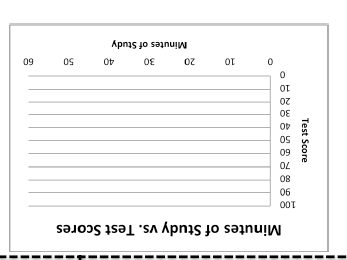 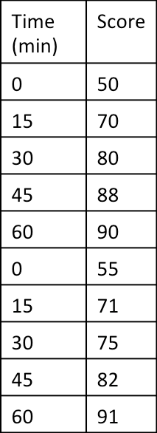 Correlation:  _______________________________________________________________________________________________________________________________________________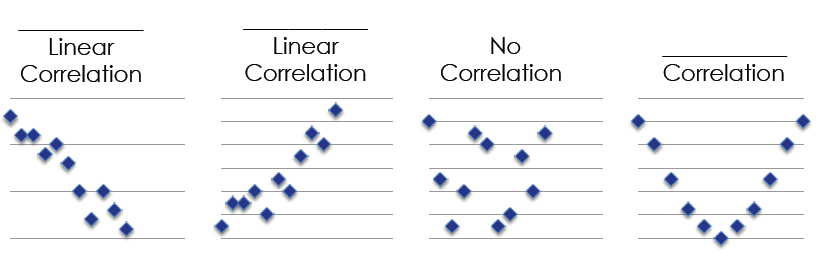 We can measure correlation coefficient, or the R-value.  The correlation coefficient is always between -1 and 1, and tells us how close the scatter plot is forming a straight line.  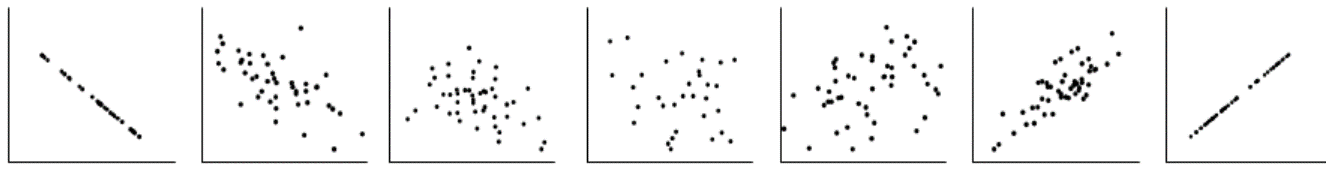 “Correlation  does __________imply ___________________””, is a common phrase in stats.  It means correlation is not causation.  Just because there is a _______________________, it does not mean it is the cause.  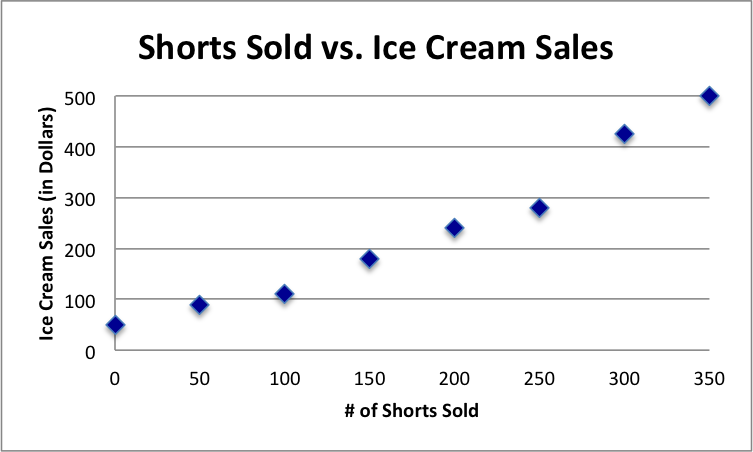 Estimate the Correlation Coefficent? ____________Is there Causation?  ____________________________Examples of Correlation or Causation?The age of a child and their shoe size.  ______________________________The number of cars on the road and the number of accidents reported.  _______________________________The number of salles made and the amount of commission earned.  ________________________________A child’s weight and the size of her vocabulary.   _________________________________The number of miles drive and the amount of gas used.  _________________________________